CALENDÁRIO15.04 – apresentação da disciplina22.04 – introdução ao sistema educacional brasileiro29.04 – invasão da américa e jesuitismo06.05 – tema 113.05 – tema 220.05 – tema 327.05 – temas 4 e 503.06 – tema 610.06 – doc17.06 – temas 7 e 824.06 – temas 9 e 1001.07 – 1108.07 – revisão do semestre15.07 – segunda avaliação22.07 – repositiva29.07 – devolutiva das avaliações**8 aulas extrasA carga horária restante será registrda como aulas extras e destinada ao atendimento individual aos grupos de apreentação dos temas, a pesquisa, leitura e preparo dos grupos.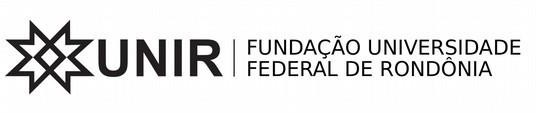 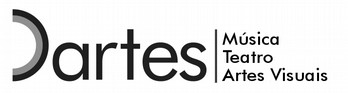 PLANO DE DISCIPLINA: LegislaçãoPLANO DE DISCIPLINA: LegislaçãoCÓDIGO: DAV00242DEPARTAMENTO/CURSO: Departamento de Artes / Curso de Artes Visuais e MúsicaDEPARTAMENTO/CURSO: Departamento de Artes / Curso de Artes Visuais e MúsicaCARGA HORÁRIA: 60hPRÉ-REQUISITOS:PRÉ-REQUISITOS:CRÉDITOS: 3PROFESSOR(A): Nilson SantosPROFESSOR(A): Nilson SantosVIGÊNCIA/PERÍODO: 2024.1EMENTA:Aspectos históricos da legislação educacional. As reformas educacionais no contexto atual e suas implicações na estrutura, funcionamento do ensino e na organização do trabalho docente dentro do sistema escolar.EMENTA:Aspectos históricos da legislação educacional. As reformas educacionais no contexto atual e suas implicações na estrutura, funcionamento do ensino e na organização do trabalho docente dentro do sistema escolar.EMENTA:Aspectos históricos da legislação educacional. As reformas educacionais no contexto atual e suas implicações na estrutura, funcionamento do ensino e na organização do trabalho docente dentro do sistema escolar.OBJETIVO GERAL:Realizar uma abordagem histórica e crítica da política educacional brasileira por meio da Legislação, enfatizando a referente ao ensino de arte.OBJETIVOS ESPECÍFICOS:Analisar e discutir sobre: a legislação educacional (âmbito nacional e regional); os aspectos históricos e as reformas educacionais; as estruturas administrativas do ensino e o funcionamento do ensino; a organização do trabalho docente dentro do sistema de ensino e a organização curricular.OBJETIVO GERAL:Realizar uma abordagem histórica e crítica da política educacional brasileira por meio da Legislação, enfatizando a referente ao ensino de arte.OBJETIVOS ESPECÍFICOS:Analisar e discutir sobre: a legislação educacional (âmbito nacional e regional); os aspectos históricos e as reformas educacionais; as estruturas administrativas do ensino e o funcionamento do ensino; a organização do trabalho docente dentro do sistema de ensino e a organização curricular.OBJETIVO GERAL:Realizar uma abordagem histórica e crítica da política educacional brasileira por meio da Legislação, enfatizando a referente ao ensino de arte.OBJETIVOS ESPECÍFICOS:Analisar e discutir sobre: a legislação educacional (âmbito nacional e regional); os aspectos históricos e as reformas educacionais; as estruturas administrativas do ensino e o funcionamento do ensino; a organização do trabalho docente dentro do sistema de ensino e a organização curricular.CONTEÚDO PROGRAMÁTICO:TEÚDO PROGRAMÁTICO:1 – Brasil Colônia: jesuitismo2 – Brasil Império: Primeira Lei Orgânica do Ensino – 15/11/18272.1 – Brasil República: Constituição de 18913 – Século XX – primeira metade:	Reforma Lourenço Filho – 1923 (Ceará)					Anísio Teixeira – 1925 (Bahia)					Fernando Azevedo – 1927 (Rio de Janeiro)					Decreto 19851 e 19852 de 11/04/19314 – Século XX – segunda metade: Lei 4.024 de 20/12/19615 - Colégio Vocacional – Maria Nilde Mascelani6 – Lei 5.692 de 11/08/19717 – Lei 9.394 de Diretrizes e Base de 19968 – pedagogia da alternância / escola família agrícola9 – Parâmetros Curriculares Nacionais (geral)10 – Parâmetros Curriculares Nacionais (temática específica)11 – Conselho Municipal de Educação1 – Brasil Colônia: jesuitismo2 – Brasil Império: Primeira Lei Orgânica do Ensino – 15/11/18272.1 – Brasil República: Constituição de 18913 – Século XX – primeira metade:	Reforma Lourenço Filho – 1923 (Ceará)					Anísio Teixeira – 1925 (Bahia)					Fernando Azevedo – 1927 (Rio de Janeiro)					Decreto 19851 e 19852 de 11/04/19314 – Século XX – segunda metade: Lei 4.024 de 20/12/19615 - Colégio Vocacional – Maria Nilde Mascelani6 – Lei 5.692 de 11/08/19717 – Lei 9.394 de Diretrizes e Base de 19968 – pedagogia da alternância / escola família agrícola9 – Parâmetros Curriculares Nacionais (geral)10 – Parâmetros Curriculares Nacionais (temática específica)11 – Conselho Municipal de Educação1 – Brasil Colônia: jesuitismo2 – Brasil Império: Primeira Lei Orgânica do Ensino – 15/11/18272.1 – Brasil República: Constituição de 18913 – Século XX – primeira metade:	Reforma Lourenço Filho – 1923 (Ceará)					Anísio Teixeira – 1925 (Bahia)					Fernando Azevedo – 1927 (Rio de Janeiro)					Decreto 19851 e 19852 de 11/04/19314 – Século XX – segunda metade: Lei 4.024 de 20/12/19615 - Colégio Vocacional – Maria Nilde Mascelani6 – Lei 5.692 de 11/08/19717 – Lei 9.394 de Diretrizes e Base de 19968 – pedagogia da alternância / escola família agrícola9 – Parâmetros Curriculares Nacionais (geral)10 – Parâmetros Curriculares Nacionais (temática específica)11 – Conselho Municipal de EducaçãoESTRATÉGIAS PARA O DESENVOLVIMENTO DO CONTEÚDO PROGRAMÁTICO:O conteúdo programático será ministrado por meio de: aulas expositivas; leitura de textos previamente indicados; discussão em sala da literatura indicada; debates em sala; estudos dirigidos e/ou fóruns de discussão; apresentações de trabalhos individuais e/ou em grupo e atividades de pesquisa. Os recursos didáticos serão: quadro branco e pincéis; textos, livros e artigos previamente disponibilizados por meio do SIGAA; vídeos e plataformas virtuais como: SIGAA, fóruns, Google formulário etc.AVALIAÇÃO:Os alunos serão avaliados ao longo da disciplina, de forma processual: durante as aulas (leitura dos textos e participação nas discussões); atividades avaliativas previamente marcadas (trabalhos individuais, seminários, fóruns e estudos dirigidos) e autoavaliação.1 – Apresentação individual ou em grupo dos temas previamente definidos.2 – elaboração de texto escrito no final do semestre de um dos temas apresentados.Obs: o item dois da avaliação poderá ser substituido pelo item 1, a depender do andamento do semestre.BIBLIOGRAFIA BÁSICA:BRASIL, Ministério da Educação. LEI 9.394/96 (Nova LDB). 	. LEI 9.424/96 (Fundo de Manutenção e Desenvolvimento do Ensino). DEMO, P. A nova LDB: ranços e avanços. São Paulo. Cortez, 1997.FÁVERO, O. A Educação nas Constituições Brasileiras. Campinas, SP: Autores Associados, 1996.SAVIANI, D. Escola e democracia. São Paulo: Cortez, 1984. 	. Da nova LDB ao novo plano nacional de educação: por uma outra política educacional. São Paulo: Cortez/Autores Associados, 1998. 	. A nova lei da educação (LDB): trajetória, limites e perspectivas. São Paulo: Cortez: Autores Associados, 1997.BIBLIOGRAFIA COMPLEMENTAR:Vários livros de HISTÓRIA DA EDUCAÇÃO BRASILEIRA comentam as leis de ensino, seus períodos de abrangência e seus impactos. Autores como José Willington Germano, Otaiza Romanelli, Maria Luisa dos Santos Ribeiro, Maria Elisabete Xavier Prado e Vanilda Paiva são referências destes temas.BRASIL. Ministério da Educação. Secretaria da Educação Fundamental. Parâmetros Curriculares Nacionais: Arte - Ensino Fundamental. Brasília: MEC/SEF, 1997. 	. Secretaria de Educação Média e Tecnológica. Parâmetros curriculares nacionais:Arte - Ensino Médio. Brasília: MEC/SEMTEC, 1999.BRANDÃO, C. F., LDB passo a passo: Lei de diretrizes e bases da educação nacional (Lei n.ª 9.394/96), Comentada e interpretada, artigo por artigo. 6. ed.atual. São Paulo: Avercamp, 2018. BREZINSKI, I. (Org.). LDB interpretada: diversos olhares se entrecruzam. São Paulo: Cortez, 1997.LIBÂNEO, J. C. Democratização da escola pública. São Paulo: Loyola, 1985.LIBANEO, J. C. Educação escolar: políticas, estrutura e organização / José Carlos. Libâneo, João Ferreira de Oliveira, Mirza Seabra Toschi - 10. ed. rev. e ampl. – São Paulo: Cortez, 2012.MINISTÉRIO DA EDUCAÇÃO. Parâmetros Curriculares Nacionais – Arte/Secretaria de Educação Fundamental. RJ: DP&A, 2000.SANTOS, R. C. Educação escolar brasileira: estrutura, administração e legislação. São Paulo: Cengage Learnig, 2011.VEIGA, I. P. A. (org.). Projeto Político-Pedagógico da Escola: uma construção possível. – 29ª ed.– Campinas, SP: Papirus, 2013.